TÝDENNÍ PLÁN NÁMOŘNICKÉ 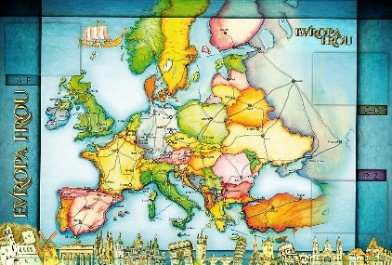 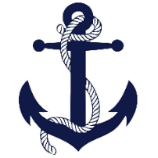 TŘÍDY 5. AMilí Námořníci a milí rodiče, tento týden přivítáme první jarní den, tak doufám, že si ho užijeme venku někde v přírodě. V pondělí a v úterý se nám představí studenti, kteří s námi na své praxi budou až do poloviny května. V některých online hodinách povedou výuku sami, tak doufám, že se u nás na palubě budou cítit jako doma. 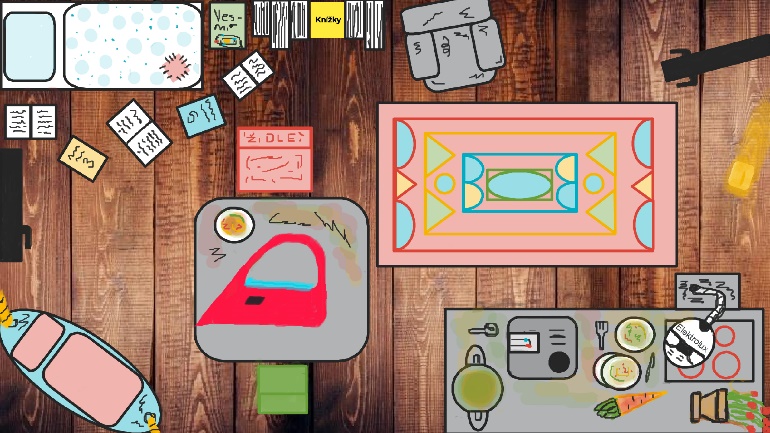 Nezapomeňte na změnu rozvrhu, sledujte nový rozvrh z minulého týdne.Všem nám přejeme příjemný březnový týden s dobrou náladou a prvním jarním dnem.Lucka a  Alice    29. TÝDENOD 15. 3. DO 21. 3. 2021CO MĚ tento týden ČEKÁ MÉ POVINNOSTI A DOPORUČENÍ NA PROCVIČOVÁNÍJAK SE HODNOTÍM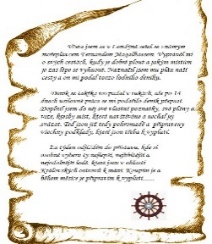 ČESKÝ JAZYKČTENÍTVOŘIVÉ PSANÍČíslovky: podrobněji se seznamuji s dalším slovním druhem, třídím, vyhledávám a skloňuji. U 88, 89PS 56, 57Čtu si ze své knížky. Poslouchám příběh, pracuji s textem.Píši do deníku každý den dvě rozvité věty. V každé větě napíši alespoň jednu číslovku.Pracuji podle zadání na GC.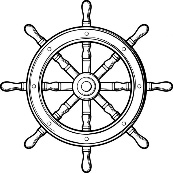 ČESKÝ JAZYKČTENÍTVOŘIVÉ PSANÍČíslovky: podrobněji se seznamuji s dalším slovním druhem, třídím, vyhledávám a skloňuji. U 88, 89PS 56, 57Čtu si ze své knížky. Poslouchám příběh, pracuji s textem.Píši do deníku každý den dvě rozvité věty. V každé větě napíši alespoň jednu číslovku.Pracuji podle zadání na GC.ČESKÝ JAZYKČTENÍTVOŘIVÉ PSANÍČíslovky: podrobněji se seznamuji s dalším slovním druhem, třídím, vyhledávám a skloňuji. U 88, 89PS 56, 57Čtu si ze své knížky. Poslouchám příběh, pracuji s textem.Píši do deníku každý den dvě rozvité věty. V každé větě napíši alespoň jednu číslovku.Pracuji podle zadání na GC.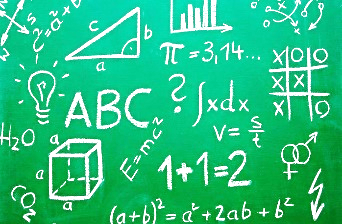 	MATEMATIKAINFORMATIKA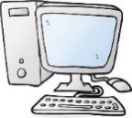 Objem a povrch. Jednotky obsahu a objemu. Provádím početní operace s velkými čísly. Převody jednotek.Informatika: Podle zadání na GC.Procvičuji si početní úlohyna webových portálech, kde mám účty nebo, které najdu v doporučení na GC.Pracuji podle zadání na GC.	MATEMATIKAINFORMATIKAObjem a povrch. Jednotky obsahu a objemu. Provádím početní operace s velkými čísly. Převody jednotek.Informatika: Podle zadání na GC.Procvičuji si početní úlohyna webových portálech, kde mám účty nebo, které najdu v doporučení na GC.Pracuji podle zadání na GC.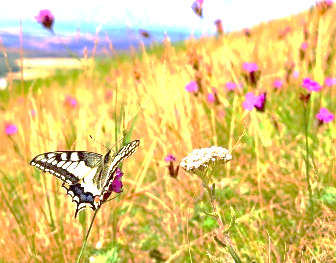 PŘÍRODNÍ VĚDY  Vylučovací ústrojí, oběhová soustava, dýchací soustava, nervová soustavaopakování, testU 24 - 31  PS 19 Procvičuji si podle kódů v PS na www.skolasnadhledem.cz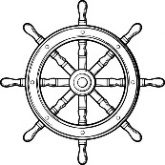 PŘÍRODNÍ VĚDY  Vylučovací ústrojí, oběhová soustava, dýchací soustava, nervová soustavaopakování, testU 24 - 31  PS 19 Procvičuji si podle kódů v PS na www.skolasnadhledem.cz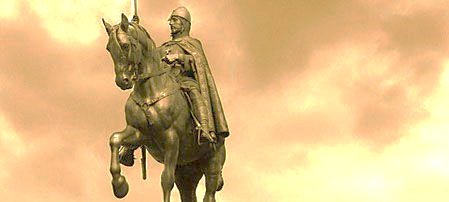 SPOLEČENSKÉ        VĚDYPrezentuji referát na zadanou evropskou zemi.Co dovážíme? U 60, 61 PS 32Pracuji s mapou České republiky, plním zadané úkoly na GC.Procvičuji si podle kódů v PS na www.skolasnadhledem.cz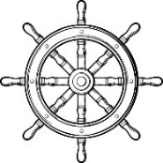 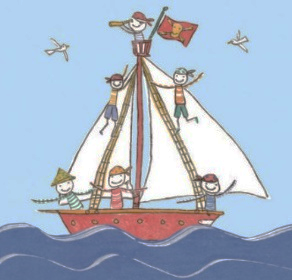 VÝCHOVYTV Protahování a posilování s Vítkem + plním čtvrteční výzvy!!!VV  Podle zadání v GCPČ  Podle zadání v GCHV  Podle zadání v GCOSV Upevňuji svou vůli, učím se překonávat překážky.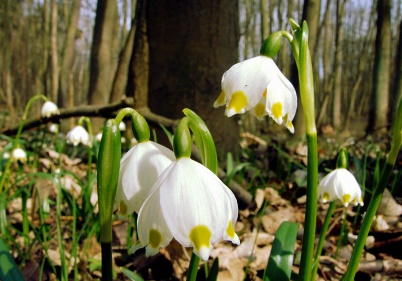 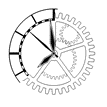 